Základní škola Tišice, okres MělníkORGANIZAČNÍ ŘÁDOrganizace školyPříspěvková organizace Základní škola Tišice byla zřízena k 1. 1. 2003 a od tohoto data nese uvedený název.Struktura řízeníStatutárním orgánem školy je ředitel školy. V době jeho nepřítomnosti delší než 3 pracovní dny ho zastupuje zástupkyně ředitele (zástupce statutárního orgánu), která je způsobilá k právním úkonům v plném rozsahu. Ředitel školy stanovuje vedoucí školní jídelny a vedoucí vychovatelku školní družiny. Ředitel je nadřízeným všem zaměstnancům, zástupkyně ředitele školy je nadřízená všem zaměstnancům školy s výjimkou ředitele školy, vedoucí vychovatelka školní družiny přímo řídí vychovatelky, vedoucí školní jídelny řídí kuchařky a pracovnice obchodního provozu,  školník uklízečku. Povinnosti a pravomoci zaměstnanců školyPovinnosti a pravomoci zaměstnanců školy jsou vymezeny zákonem č. 262/2006 Sb., zákoníkem práce, ve znění pozdějších předpisů, Pracovním řádem pro zaměstnance škol a školských zařízení a vnitřními předpisy školy. Ředitelřídí školu v souladu s příslušnými ustanoveními zákona č. 561/2004 Sb., o předškolním, základním, středním a vyšším odborném a jiném vzdělávání (školský zákon), zákonem č. 262/2006 Sb., kterou se stanoví pracovní řád pro zaměstnance škol… a dalšími právními předpisy vymezujícími povinnosti a pravomoci ředitele školy. Ve škole působí výchovný poradce.Ostatní zaměstnanci plní úkoly stanovené popisem práce.Školní poradenské zařízení (ŠPZ)Funkce: výchovná, poradenská a informační činnost v rámci pomoci žákům, rodičům a učitelům.Organizace ŠPP: výchovný poradce (prevence školní neúspěšnosti, profesní poradenství)školní metodik prevence (zajištění primární prevence sociálně patologických jevů, prevence šikany a jiné formy agresivního chování, prevence zneužívání návykových látek)učitelé (výchova k volbě povolání, péče o žáky při zvládnutí učiva)Zastupitelnost zaměstnancůV případě potřeby se vzájemně zastoupí pedagogičtí pracovníci, školník uklízečku, vedoucí školní jídelny kuchařku nebo pracovnici obchodního provozu, pracovnice obchodního provozu kuchařku. Předávání a přejímání funkcíPři odchodu zaměstnance nebo při jeho dlouhodobé nepřítomnosti může ředitel pověřit jiného zaměstnance převzetím agendy (třídy, kabinetu, odborné pracovny apod.) Převzetí majetku a peněžních hotovostí se provádí vždy písemně. Projednáno se zaměstnanci dne: 24. 8. 2022				Platí od 1. 9.  2022						      Mgr. Pavel Jelínek									ředitel školy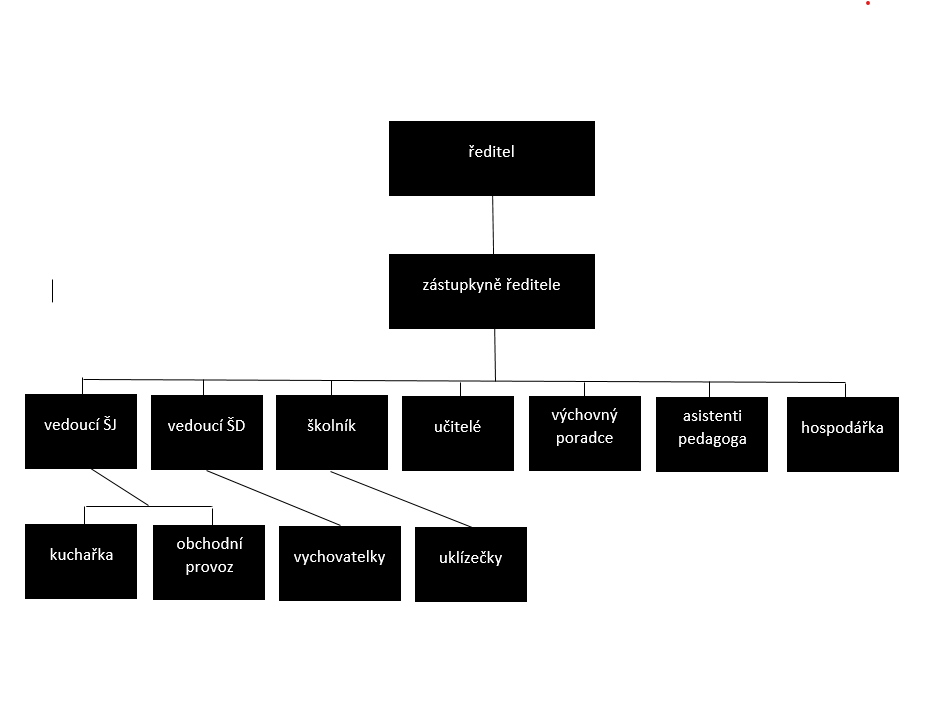 